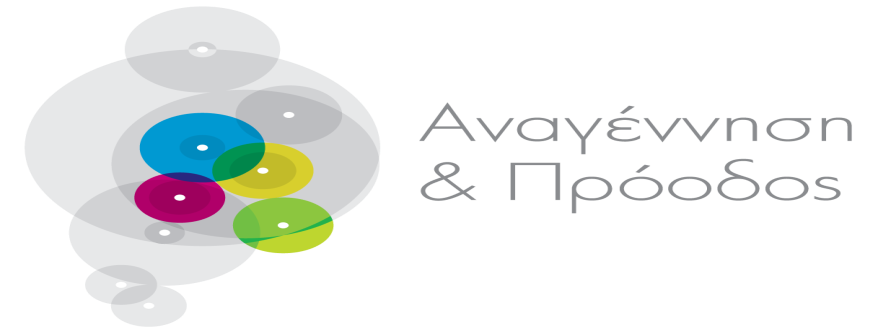 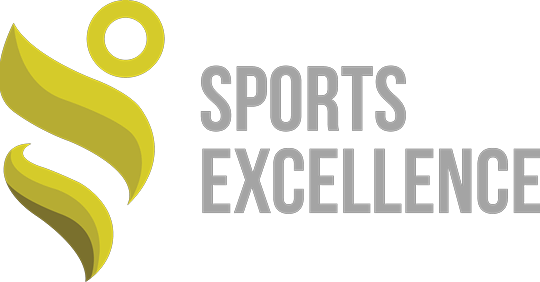 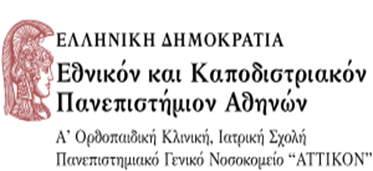 Το Τμήμα Αθλητικής Αριστείας–Sports Excellence της Α΄ Oρθοπαιδικής Κλινικής του ΕΚΠΑ και το Εργαστήριο Προσαρμοσμένης Κινητικής Δραστηριότητας/Αναπτυξιακών & Κινητικών Διαταραχών του ΕΚΠΑ πραγματοποιούν σε συνεργασία εξ αποστάσεως πρόγραμμα αθλητικής εκπαιδευτικής παρέμβασης, προκειμένου να ενισχυθεί το έργο των Καθηγητών Φυσικής Αγωγής, που υπηρετούν σε Ειδικά Σχολεία Α΄/Θμιας και Β΄/Θμιας εκπαίδευσης. Στο πρόγραμμα αυτό οργανώνονται διαδικτυακές διασκέψεις, όπου παρουσιάζεται πλούσιο εκπαιδευτικό υλικό βασισμένο στις διδακτικές αρχές της Προσαρμοσμένης Φυσικής Αγωγής με σκοπό της υλοποίησή τους μέσα στο σπίτι (ημερήσια προγράμματα προσαρμοσμένων δραστηριοτήτων, σχέδια εργασίας/projects, μικροδιδασκαλίες, βίντεο). Στόχος είναι να δραστηριοποιηθούν γονείς και παιδιά με αναπηρία ή/και ειδικές εκπαιδευτικές ανάγκες, ώστε μέσα από απλές ασκήσεις και ενεργητικά παιχνίδια να διατηρήσουν ένα καλό επίπεδο φυσικής κατάστασης, μυϊκής δύναμης, αδρής και λεπτής κινητικότητας, επιτελικών και αντιληπτκο-κινητικών δεξιοτήτων. Πρόκειται για ένα κάλεσμα αλληλεπίδρασης με σύνθημα "ΜΕΝΟΥΜΕ ΣΠΙΤΙ ΑΛΛΑ ΠΑΡΑΜΕΝΟΥΜΕ ΔΡΑΣΤΗΡΙΟΙ", διεγείροντας τη δημιουργικότητα των μαθητών/τριών αυτή τη δύσκολη περίοδο, όπου οι σχολικές μονάδες είναι κλειστές. Περισσότερες πληροφορίες στις ιστοσελίδες: https://www.facebook.com/groups/243813140130696/about/                                                                                           https://randp.gr     https://www.facebook.com/randp.gr      https://www.facebook.com/apalab.phed.uoa/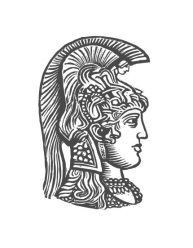 ΕΛΛΗΝΙΚΗ ΔΗΜΟΚΡΑΤΙΑΕθνικόν και ΚαποδιστριακόνΠανεπιστήμιον ΑθηνώνΕργαστήριο Προσαρμοσμένης Κινητικής Δραστηριότητας/Αναπτυξιακών & Κινητικών Διαταραχών, Σχολή Επιστήμης Φυσικής Αγωγής & Αθλητισμού